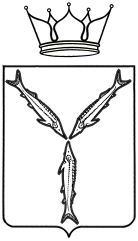 МИНИСТЕРСТВО МОЛОДЕЖНОЙ ПОЛИТИКИИ СПОРТА САРАТОВСКОЙ ОБЛАСТИПРИКАЗот____________ 2018 года№ _______г. СаратовО перечне должностейВо исполнение Указа Президента Российской Федерации от 18 мая 2009 г. N 557 «Об утверждении перечня должностей федеральной государственной службы, при назначении на которые граждане и при замещении которых федеральные государственные служащие обязаны представлять сведения о своих доходах, об имуществе и обязательствах имущественного характера, а также сведения о доходах, об имуществе и обязательствах имущественного характера своих супруги (супруга) и несовершеннолетних детей», во исполнение Закона Саратовской области «О государственной гражданской службе Саратовской области», Постановления Губернатора Саратовской области от 26 августа 2009 г. № 91 «О перечне должностей», в связи с изменением структуры министерства ПРИКАЗЫВАЮ: Утвердить перечень должностей государственной гражданской службы области министерства, при замещении которых государственные гражданские служащие области обязаны представлять сведения о своих доходах, об имуществе и обязательствах имущественного характера, а также сведения о доходах, об имуществе и обязательствах имущественного характера своих супруги (супруга) и несовершеннолетних детей согласно приложению.Приказ министерства молодежной политики, спорта и туризма Саратовской области от 23.04.2014 № 172"О перечне должностей" признать утратившим  силу.Отделу правового обеспечения обеспечить направление копии настоящего приказа:в прокуратуру Саратовской области – в течение трех дней со дня его подписания;в Управление Министерства юстиции Российской Федерации по Саратовской области – в семидневный срок после  дня его первого  официального опубликования.Информационно-аналитическому отделу обеспечить направление копии настоящего приказа в министерство информации и печати Саратовской области – не позднее одного рабочего дня после его принятия.Отделу организационной и кадровой работы ознакомить  под роспись государственных служащих министерства. Контроль за исполнением настоящего приказа  оставляю за собой.Министр       А.В. АбросимовПриложение к приказу от ________2018 года №_____ПЕРЕЧЕНЬДОЛЖНОСТЕЙ ГОСУДАРСТВЕННОЙ ГРАЖДАНСКОЙ СЛУЖБЫ МИНИСТЕРСТВА,ПРИ ЗАМЕЩЕНИИ КОТОРЫХ ГОСУДАРСТВЕННЫЕ ГРАЖДАНСКИЕ СЛУЖАЩИЕОБЛАСТИ ОБЯЗАНЫ ПРЕДСТАВЛЯТЬ СВЕДЕНИЯ О СВОИХ ДОХОДАХ,ОБ ИМУЩЕСТВЕ И ОБЯЗАТЕЛЬСТВАХ ИМУЩЕСТВЕННОГО ХАРАКТЕРА,А ТАКЖЕ СВЕДЕНИЯ О ДОХОДАХ, ОБ ИМУЩЕСТВЕ И ОБЯЗАТЕЛЬСТВАХИМУЩЕСТВЕННОГО ХАРАКТЕРА СВОИХ СУПРУГИ (СУПРУГА)И НЕСОВЕРШЕННОЛЕТНИХ ДЕТЕЙ                                                                                                                                                                  ».Наименование структурного подразделения и должностиКоличество единицОтдел физкультурно-массовой работыОтдел физкультурно-массовой работыНачальник отдела1Консультант1Отдел видов спорта и подготовки спортивного резерваОтдел видов спорта и подготовки спортивного резерваНачальник отдела1Консультант1Информационно-аналитический отделИнформационно-аналитический отделНачальник отдела1Референт1Отдел организационной и кадровой работыОтдел организационной и кадровой работыНачальник отдела1Референт1Управление по молодежной политикеУправление по молодежной политикеОтдел патриотического воспитания и профилактической работы с молодежьюОтдел патриотического воспитания и профилактической работы с молодежьюНачальник отдела1Главный специалист-эксперт1Отдел молодежных инициатив и проектовОтдел молодежных инициатив и проектовЗаместитель начальника управления - начальник отдела1Консультант1Управление экономики и финансовУправление экономики и финансовНачальник управления 1Отдел планирования и исполнения бюджетаОтдел планирования и исполнения бюджетаНачальник отдела1Консультант3Отдел правового обеспеченияОтдел правового обеспеченияЗаместитель начальника управления - начальник отдела1Консультант1Отдел материально-технического обеспеченияОтдел материально-технического обеспеченияНачальник отдела1Консультант1